OFICINA DE PATCHWORK - CRASSecretaria Municipal de Assistência Social / CRAS de Pranchita , Encerramento da oficina de patchwork com as família do PAIF. Monitora Jacqueline Scandolara .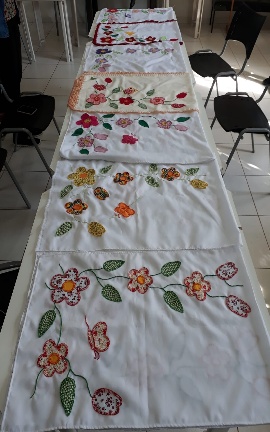 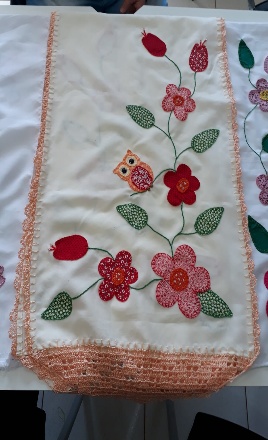 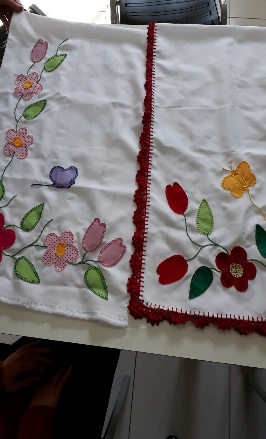 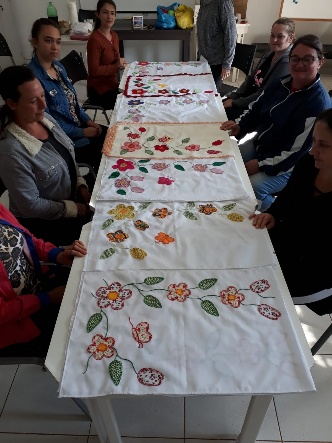 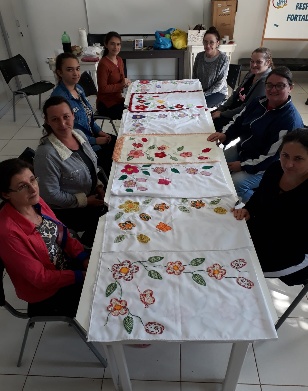 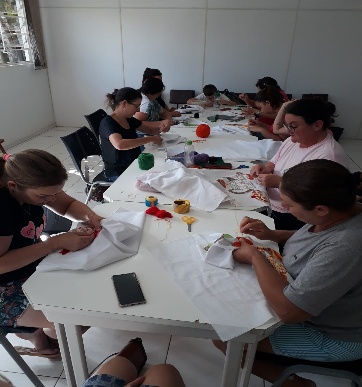 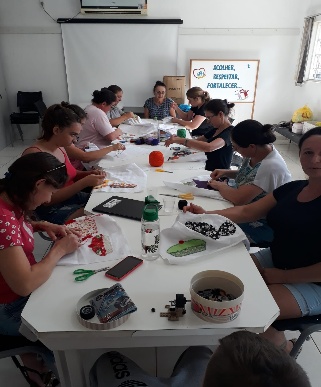 